Сумська міська радаВиконавчий комітетРІШЕННЯЗ метою підвищення якості та безпеки надання послуг, забезпечення роботи міського пасажирського транспорту відповідно до графіків руху,  беручи до уваги звернення виконавця послуг з перевезення пасажирів           ФОП Олійник А.Г. від 10.05.2019 № 92 щодо встановлення тарифу на послуги з перевезення пасажирів на автобусних маршрутах загального користування, що працюють у звичайному режимі  № 2 «Ковпака - Прокоф'єва», № 9 «Добровільна - Прокоф’єва»,  № 21 «Прокоф’єва - Прокоф’єва» та № 17А «Роменська - Хіммістечко»,  на підставі наказу Міністерства транспорту та зв’язку України від 17.11.2009 року № 1175 «Про затвердження Методики розрахунку тарифів на послуги пасажирського автомобільного транспорту», Закону України «Про автомобільний транспорт», керуючись підпунктом 2 пункту «а» статті 28 та частиною першою статті 52 Закону України «Про місцеве самоврядування в Україні», виконавчий комітет Сумської міської ради  ВИРІШИВ:Встановити тарифи на послуги з перевезення пасажирів на автобусних маршрутах загального користування, що працюють у звичайному режимі  № 2 «Ковпака - Прокоф'єва»,  № 9 «Добровільна - Прокоф’єва»,             № 21 «Прокоф’єва - Прокоф’єва» та № 17А «Роменська - Хіммістечко» у  наступному розмірі: вартість одного пасажироперевезення - 7 гривень.Встановити за перевезення ручної поклажі та багажу понад норму, затверджену Правилами користування міським пасажирським транспортом,   за кожну одиницю ручної поклажі чи багажу тариф, який відповідатиме  вартості одного пасажироперевезення. Рішення виконавчого комітету від 29.01.2018 № 49  «Про тарифи на послуги з перевезення пасажирів на автобусних маршрутах загального користування, що   працюють у звичайному режимі  ФОП Олійник А.Г.» вважати таким, що втратило чинність.	Рішення набуває чинності з моменту оприлюднення.Яковенко С.В., 700-668,ФОП Олійник А.Г., тел. (095) 797-07-08Розіслати: ФОП Олійник А.Г,  Журбі О.І,  Яковенку С.В.                              ЛИСТ-ПОГОДЖЕННЯдо проекту рішення виконавчого комітету Сумської міської ради«Про встановлення  тарифів  на транспортні послуги з перевезення пасажирів на автобусних маршрутах загального користування, що працюють у звичайному режимі ФОП Олійник А.Г.»ФОП Олійник А.Г.                                                                   А.Г.Олійник Начальник   відділу транспорту, зв’язку та телекомунікаційних послуг	 С.В. ЯковенкоНачальник відділу протокольної роботи та контролю	     Л.В. МошаЗаступник міського голови з питань діяльності виконавчих органів ради	О.І. ЖурбаНачальник правового управління	 О.В. ЧайченкоЗаступник міського голови, керуючий справами виконавчого комітету	С.Я. ПакПроект рішення підготовлений з урахуванням вимог Закону України «Про доступ до публічної інформації» та Закону України "Про захист персональних даних».Начальник   відділу транспорту, зв’язку та телекомунікаційних послуг	 С.В. ЯковенкоФОП Олійник А.Г.                                                                         А.Г.Олійник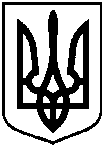                              Проект оприлюднено                      «__» _____ 2019 від                                 № Про встановлення тарифів на транспортні послуги з перевезення пасажирів на автобусних маршрутах загального користування, що працюють у звичайному режимі ФОП  Олійник А.Г.Міський голова                                     О.М. Лисенко